КОНТРОЛЛЕР ПРОМЫВКИ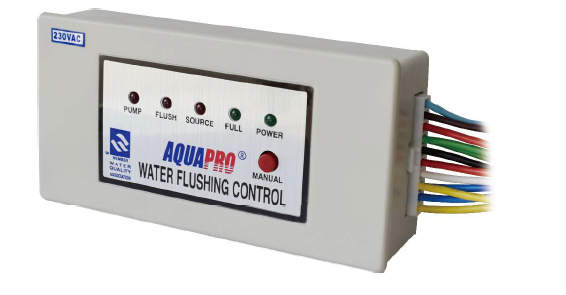 МОДЕЛЬ: МС-2 – Шестиламповый микропроцессорный автоматический контроллер обратной промывки мембран.МОЩНОСТЬ: 110/230Впрт, 50/60Гц или 24Впст.ФУНКЦИИ: Контроллер осуществляет следующие функции:Автоматическая промывка в течение 90 секунд, когда система подключена к питанию.Фиксирование обработки воды: запуск промывки на 90 секунд, когда время работы достигает 12 часов.При необходимости ручной промывки запустить функцию ручной промывки, после этого система автоматически запустит процесс промывки на 90 секунд. Фиксирование недостатка воды: контрольная система не запустится (насос/соленоидный клапан), если переключатель низкого давления будет иметь пятисекундную задержку (отключение от источника воды). Фиксирование наполнения водой: когда вода полностью наполняет систему, загорается лампочка “Full”, а насос/соленоидный клапан останавливается. ФУНКЦИИ ДЛЯ УЛУЧШЕНИЯ РАБОТЫ СИСТЕМЫ И ЗАЩИТЫ НАСОСА:Статус Full-water, может выполнять функцию промывки при нажатии кнопки Manual.При каждом нажатии на Water-generating за 4-5 секунд до насоса начинает работать соленоидный клапан.При каждом статусе Full-water насос отключается за 4-5 секунд до соленоидного клапана. КОНФИГУРАЦИИ: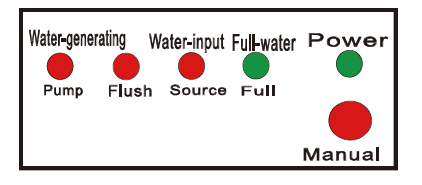 Water-generating Обработка водыWater-input Недостаток водыFull-water НаполнениеPump НасосFlush ПромывкаSource ИсточникFull Полный бакPower Сеть питанияManual Ручное управлениеОБОЗНАЧЕНИЯ ЛАМП:PUMP (Насос): Горит, когда насос находится в работе.FLUSH (Промывка): Горит, когда происходит автоматическая промывка.SOURCE (Источник): Загорается, когда заканчивается вода.FULL (Наполнение): Загорается, когда водяной бак наполнен.POWER (Сеть питания): Горит всегда.MANUAL (Ручное управление): Будет гореть, когда запуск промывки производится вручную.СИСТЕМА СОЕДИНЕНИЙ:Датчик низкого давления – ЖЁЛТЫЙ со штекерным разъёмомПоплавковый датчик/датчик давления – СИНИЙ со штырьковым штекерным разъёмом.Соленоидный клапан – КРАСНЫЙ со штекерным разъёмом.Бустерный насос (электромагнитный выключатель) – ЗЕЛЁНЫЙ/ЧЁРНЫЙ со штекерным разъёмом.Входной соленоидный клапан – ЗЕЛЁНЫЙ/БЕЛЫЙ со штекерным разъёмом.Питание – СИНИЙ/КОРИЧНЕВЫЙ провод с вилкой.